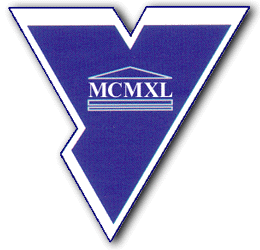 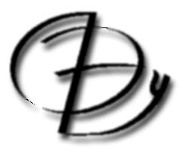 Программа научных стажировокдля иностранных гражданна базе факультета экономики и управления учреждения образования «Гродненский государственный университет имени Янки Купалы» Факультет экономики и управления учреждения образования «Гродненский государственный университет имени Янки Купалы» предлагает программу практико-ориентированных стажировок и курсов (программа составляется с учетом индивидуальных предпочтений):Программа «Совершенствование профессиональных возможностей и личностных способностей» (научная стажировка) для профессорско-преподавательского состава. Стажировка проводится по следующим направлениям: ознакомление с новыми образовательными технологиями, современными средствами и методами преподавания экономических дисциплин, IT-дисциплин и дисциплин по направлениям математического моделирования;  изучение опыта работы ведущих преподавателей, посещение занятий по конкретным дисциплинам экономического и IT-профиля; презентация опыта организации менеджмента качества на факультете экономики и управления;знакомство с деловой этикой, культурой, ценностями белорусского общества и повседневной жизнью;изучение процесса ведения бизнеса на ведущих предприятиях г. Гродно.Длительность – 1 неделя (5 рабочих дней). Стоимость пакета услуг (прохождение стажировки в течение 1 недели (5 рабочих дней)) – 250 долл. США/чел. или 230 евро/чел.Длительность стажировки возможно корректировать согласно индивидуальным предпочтениям (на договорных условиях).Стажировка для студентов I ступени высшего образования проводится по следующим экономическим направлениям: «Мировая экономика»;«Менеджмент»;«Финансы и кредит»;«Экономика и управление»; «Электронный маркетинг»;«Бухгалтерский учет»;«Информационные системы и технологии (в экономике)». В процессе стажировок проводятся занятия ведущими преподавателями по конкретным дисциплинам в зависимости от выбранного направления.Программой предусмотрено:знакомство с процессом организации научно-исследовательской деятельности на факультете, кафедре, работой студенческого научного общества, студенческих научных кружков;изучение процесса ведения бизнеса на ведущих предприятиях г. Гродно;ознакомление с деловой этикой, культурой, ценностями белорусского общества и повседневной жизнью белорусской молодежи, деятельностью органов студенческого самоуправления на факультете.презентация опыта подготовки студентов к олимпиадному программированию.Длительность – 1 неделя (5 рабочих дней). Стоимость пакета услуг (прохождение стажировки в течение 1 недели (5 рабочих дней)) – 120 долл. США/чел. или 110 евро/чел.Длительность стажировки возможно корректировать согласно индивидуальным предпочтениям (на договорных условиях).Стажировка для студентов II ступени высшего образования (магистратура) проводится по следующим экономическим направлениям: «Мировая экономика»;«Финансы, денежное обращение и кредит»;«Экономика и управление на предприятии»,«Математические и инструментальные методы экономики»; «Прикладной компьютерный анализ данных».Программой предусмотрено:знакомство с учебным процессом по углубленному высшему образованию; посещение занятий по конкретным дисциплинам в зависимости от выбранного направления;изучение  процесса организации научно-исследовательской деятельности на факультете, кафедрах;изучение процесса ведения бизнеса на ведущих предприятиях г. Гродно;ознакомление с деловой этикой, культурой, ценностями общества и повседневной жизнью белорусской молодежи;презентация опыта подготовки магистрантов к олимпиадному программированию.Длительность – 1 неделя (5 рабочих дней). Может быть изменена по предложению заказчика.Стоимость пакета услуг (прохождение стажировки в течение 1 недели (5 рабочих дней)) – 150 долл. США/чел. или 140 евро/чел.Длительность стажировки возможно корректировать согласно индивидуальным предпочтениям (на договорных условиях).Оплата проживания за счет собственных средств участника данной программы.Предоставляется возможность оплаты в белорусских рублях в эквиваленте из расчета стоимости стажировки в долларах или евро на момент оплаты (по официальному курсу). Реквизиты счетов для оплаты стажировки будут предоставлены дополнительно, после согласования индивидуальной программы и подтверждения факта участия.УО «Гродненский государственный университет имени Янки Купалы» оказывает визовую поддержку иностранным гражданам, прибывающим в университет c целью прохождения стажировок (в случае необходимости). Решение о платности и кратности предоставляемой визы принимает Консульство. Для подготовки ходатайства на оформление визы необходимо предоставить информацию по соответствующей форме (имя, фамилия (по паспорту в латинской транскрипции); должность; место работы (в латинской транскрипции); дата рождения; номер паспорта; дата выдачи паспорта; срок действия паспорта; гражданство; государство постоянного проживания; место оформления визы за 30 дней до запланированного визита.Дополнительные услуги по индивидуальному желанию участника:экскурсионная программа по городу Гродно и туристические поездки по Гродненской области и Республике Беларусь;посещение агротуристического комплекса «Гарадзенскi маёнтак «Каробчыцы» Гродненского мясокомбината (входной билет на 1 посетителя – из расчета 10 долл. США);посещение ОАО «Гродненский ликеро-водочный завод» – одного из крупнейших производителей спиртных напитков Республики Беларусь;посещение ОАО «Молочный Мир» – одно из крупнейших предприятий молочной отрасли Республики Беларусь;организация посещения других предприятий г. Гродно и Гродненской области (по желанию участника).После завершения программы вручается сертификат.Рабочие языки программы – русский, польский, английский.Программа стажировки может быть составлена индивидуально в соответствии с пожеланиями стажера.Контакты: заместитель декана по научной работе – Светлана Емельяновна Витун тел. раб. +375 152 620945, тел. моб. +375 336203483, e-mail: s.vitun@grsu.byзаместитель декана– Иосиф Иосифович Дорняк тел. раб. +375 152 621170, тел. моб. +375 292866240, e-mail: i.i.dorniak@gmail.com  